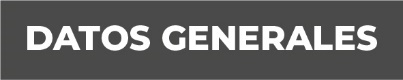 Nombre: Alfonso Hernández CastilloGrado de Escolaridad: LicenciaturaCédula Profesional (Derecho): 6334626Teléfono de Oficina: 228–135–2000 Ext. 1027Correo Electrónico: Formación Académica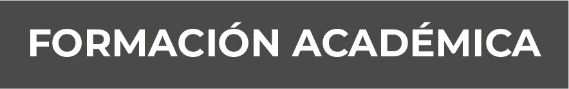 2000-2001 Diplomado en computación.2005-2009Universidad Veracruzana, Facultad de Derecho, Campus Xalapa, Veracruz2018-2019Centro Veracruzano de Investigación y Posgrado, Maestría en Derecho constitucional Penal (Actualmente cursando cuarto semestre)Trayectoria Profesional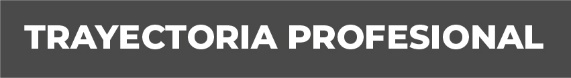 17 Marzo 2010 – 30 de Julio 2010Capacitador Asistente Electoral en el Instituto Electoral Veracruzano.01 Diciembre 2010 – 08 Julio 2014Oficial Secretario adscrito a la Subprocuraduría Regional de Justicia Zona Centro – Xalapa de la Procuraduría General de Justicia del Estado de Veracruz.09 Julio 2014 – 10 Mayo de 2015Oficial Secretario en la Unidad Especializada en Combate al Secuestro de la FGE11 Mayo 2015 – A la fechaFiscal Especializado en la Unidad Especializada en Combate al Secuestro de la FGE  Conocimiento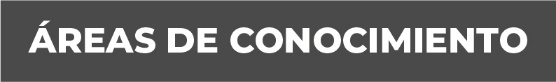 Derecho ElectoralDerecho PenalDerecho ConstitucionalAmparoCriminalísticaCriminología